Önellátói  Nyilatkozat Kollégiumi felvételi igényléséhez Alulírott (pályázó): Név: . . . . . . . . . . . . . . . . . . . . . . . . . . . . . . . . Neptun kód:  . . . . . . . . . . . . . . . . . . . . . . . . Mint pályázó, büntetőjogi felelősségem teljes tudatában kijelentem, hogy a ………………………………………………………………………………… félévében önellátó vagyok. Az említett félévben az alábbi forrásokból tartom el magam: (Forrás megnevezése + összeg feltüntetése!) . . . . . . . . . . . . . . . . . . . . . . . . . . . . . . . . . . . . . . . . . . . . . . . . . . . . . . . . . . . . . . . . . . . . . . . . . . . . . . . . . . . . . . . . . . . . . . . . . . . . . . . . . . . . . . . . . . . . . . . . . . . . . . . . . . . . . . . . . . . . . . . . . . . . . . . . . . . . . . . . . . . . . . . . . . . . . . . . . . . . . . . . . . . . . . . . . . . . . . . . . . . . . . . . . . . . . . . . . . . . . . . . . . . . . . . . . . . . . . . . . . . . . . . . . . . . . . . . . . . . . . . . . . . . . . . . . . . . . . . . . . . . . . . . . . . . . . . . . . . . . . . . . . . . . . . . . . . . . . . . . . . . . . . . . . . . . . . . . . . . . . . . . . . . . . . . . . . . . . . . . . . . . . . . . . . . . . . . . . . . . . . . . . . . . . . . . . . . . . . . . . . . . . . . . . . . . . . . . . . . . . . . . . . . . . . . . . . Kelt: . . . . . . . . . . . . . . . . . . . . . . . . . . . . . . . . . . . . . . .  . . . . . . . . . . . . . . . . . . . . . . . . . . . . . . Pályázó aláírása 	Tanú 1 	Tanú 2 	Név: . . . . . . . . . . . . . . . . . . . . . . . . . . . . . . . . 	Név: . . . . . . . . . . . . . . . . . . . . . . . . . . . . . . . . 	Szem.ig.sz.: . . . . . . . . . . . . . . . . . . . . . . . . . 	Szem.ig.sz.: . . . . . . . . . . . . . . . . . . . . . . . . . 	. . . . . . . . . . . . . . . . . . . . . . . . . . . . . . 	. . . . . . . . . . . . . . . . . . . . . . . . . . . . . . 	Tanú aláírása 	Tanú aláírása 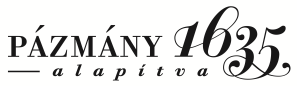 Pázmány Péter Katolikus EgyetemVitéz János Kollégium2500 Esztergom, Kossuth utca 25.   kollegium@btk.ppke.huIntézményi azonosító: FI79633